Date : …….. /…… /……							………..………………………….. BIOGRAPHIE : Calogero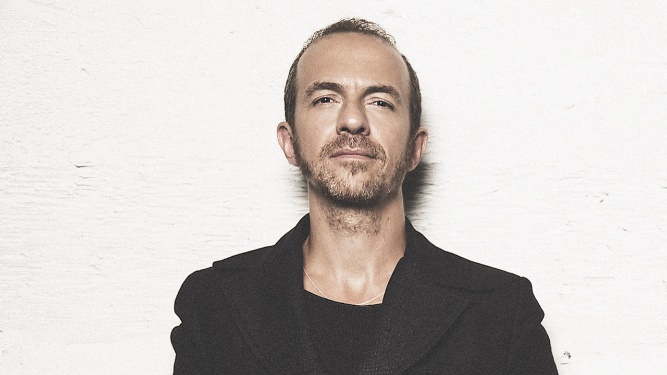 Calogero Maurici est né le 30 juillet 1971 à Echirolles en Isère de parents siciliens venus s’installer en France. C’est un chanteur, compositeur et musicien français. Tout petit, il se passionne pour la musique et apprend à jouer de la flûte. Puis il se familiarise avec d’autres instruments : orgue, guitare, piano, et plus tard la guitare basse qui le rendra célèbre. Avant de se lancer dans la musique, Calogero a été apprenti plombier et apprenti boucher. Puis il a débuté dans la musique dans un groupe « Les Charts ». Au cours de sa carrière solo, il a sorti sept albums. Calogero participe également à de nombreuses œuvres caritatives (= associations pour aider les autres) comme les Enfoirés de 2004 à 2008. Aujourd’hui, il a écrit une chanson sur le confinement « On fait comme si… ».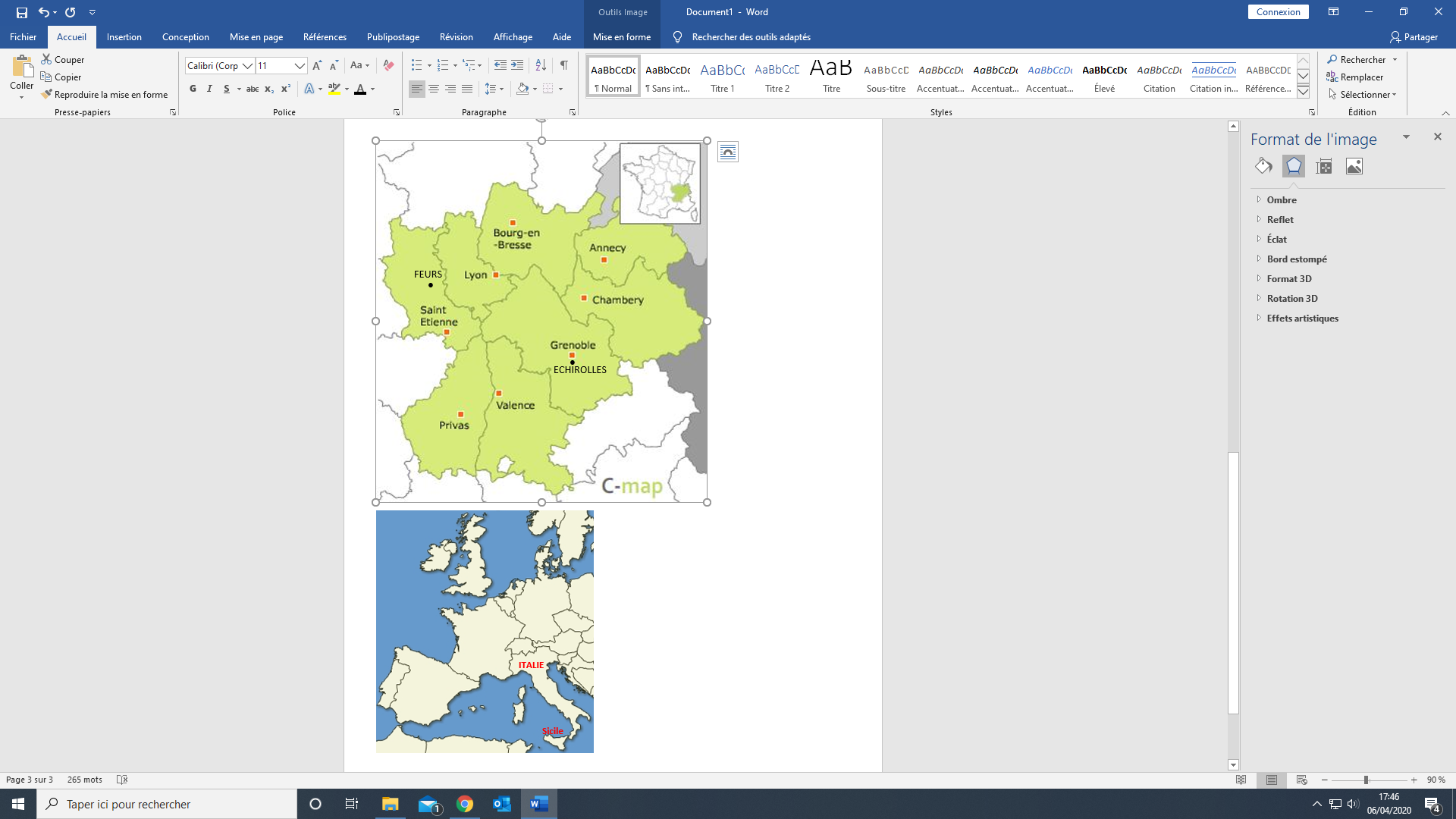 Consigne : Réponds aux questions en t’aidant du texte1) Cet artiste s’appelle Calogero. Pourquoi ?□ c’est un nom de scène inventé		□ c’est son vrai prénom2) Où est-il né ? Trouve la ville et le département.…………………………………………………………………………………………………………………..C’est près de quelle grande ville ? Regarde la carte.…………………………………………………………………………………………………………………..3) De quels instruments sait-il jouer ? Surligne les mots dans le texte puis écris-les dans le tableau.4) Réponds aux questions en cochant la bonne case. Attention aux pièges !5) UN PEU DE MATHS : Quel âge a Calogero aujourd’hui ?2 0 2 0 1 9 7 1		………………………………………………………………Voici le lien pour écouter sa chanson enregistrée chez lui !https://www.youtube.com/watch?v=nByN1HdPsqkCertaines phrases ne sont pas en français.A ton avis de quelle langue s’agit-il ? …………………………………………….As-tu aimé, pourquoi ?…………………………………………………………………………………………………………………..…………………………………………………………………………………………………………………..FRANÇAIS – Compréhension orale et écriteObjectifs d’apprentissage :Comprendre un texte lu : une biographieComprendre le texte d’une chanson et le message associé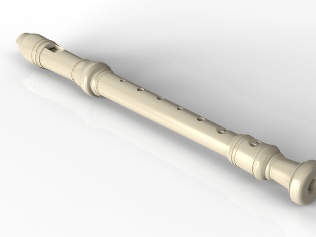 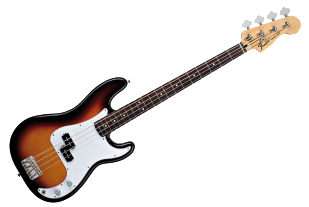 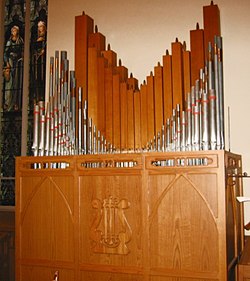 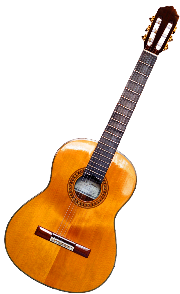 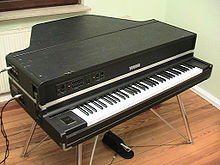 VRAIFAUXNE SAIT PASSes parents sont français.Calogero a été apprenti boucher.Il a débuté dans la musique en chantant seul.Il a réalisé huit albums solos.Il a deux frères et une sœur.